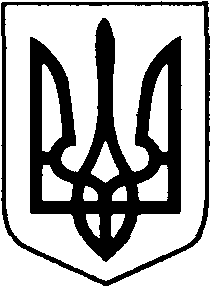 НововолинськА  міськА  радА  ВоЛИНСЬКОЇ  ОБЛАСТІВОСЬМОГО СКЛИКАННЯ                                              Р І Ш Е Н Н Я                               ПРОЄКТ12  квітня  2022 року                 м. Нововолинськ                                № 12/Про розгляд звернень відповіднодо Закону України «Про внесення змін до деяких законодавчих актівУкраїни щодо створення умов для забезпечення продовольчої безпеки в умовах воєнного стану від 24 березня 2022 року № 2145-IXРозглянувши звернення ТзОВ «П’ятидні» та СФГ «ЮНИК», керуючись Законом  України «Про внесення змін до деяких законодавчих актів України щодо створення умов для забезпечення продовольчої безпеки в умовах воєнного стану від 24 березня 2022 року № 2145-IX, міська радаВИРІШИЛА:Надати дозвіл ТзОВ «П’ятидні» на розроблення технічної документації із землеустрою щодо інвентаризації земель для формування земельних ділянок з метою передачі їх в оренду для ведення товарного сільськогосподарського виробництва за межами населених пунктів Нововолинської міської територіальної громади, а саме:Невитребувані земельні частки (паї):орієнтовною площею 10,26 га – паї за №№ 738, 739, 743, 745, 746, 747 згідно Схеми розпаювання земель Грядівської сільської ради Іваничівського району;орієнтовною площею 14,53га – паї за №№ 98, 97, 1, 2, 109 та біля 196  згідно Схеми розпаювання земель Грибовицької сільської ради Іваничівського району;Незатребувані земельні ділянки:орієнтовною площею 5,0га – біля ділянок за №№1, 113, 196 та 259 згідно Схеми розпаювання земель Грибовицької сільської ради Іваничівського району;орієнтовною площею 3,30га – біля поля №29 та поля №27 згідно Схеми розпаювання земель Грядівської сільської ради Іваничівського району.Надати дозвіл СФГ «ЮНИК» на розроблення технічної документації із землеустрою щодо інвентаризації земель для формування земельних ділянок з метою передачі їх в оренду для ведення товарного сільськогосподарського      виробництва за межами населених пунктів Нововолинської міської територіальної громади, а саме:Невитребувані земельні частки (паї):орієнтовною площею 5,26га – паї за №№ 165, 164 згідно Схеми розпаювання земель Грибовицької сільської ради Іваничівського району;Незатребувані земельні ділянки:орієнтовною площею 3,14га – біля ділянки №125 та поля за №12 згідно Схеми розпаювання земель Грибовицької сільської ради Іваничівського району.Надати в оренду земельні ділянки  ТзОВ «П’ятидні»  для ведення товарного сільськогосподарського виробництва за межами населених пунктів Нововолинської міської територіальної громади  терміном на 1 (один) рік, а саме: площею 10,00 га за кадастровим номером 0721180900:03:000:0246;площею 8,0086 га за кадастровим номером 0721180900:03:000:0245;площею 5,00 га за кадастровим номером 0721181200:11:000:0283;площею 6,5158 га за кадастровим номером 0721181200:11:000:0282та встановити розмір орендної плати 8 відсотків нормативної грошової оцінки земельної ділянки, що визначається від середньої нормативної грошової оцінки одиниці площі ріллі по області. Розроблені та погоджені відповідно до законодавства документації із землеустрою подати для подальшого затвердження в установленому порядку. Уповноважити  секретаря міської ради  Олену Шаповал підписати договори оренди землі.Контроль за виконанням даного рішення покласти на постійну комісію з питань земельних відносин, комунального майна, транспорту, містобудування та архітектури.Міський голова                                                                                   Борис КАРПУСВікторія Кащишина